Pielikums nr.5Upmaļi, kadastra apzīmējums 66270020544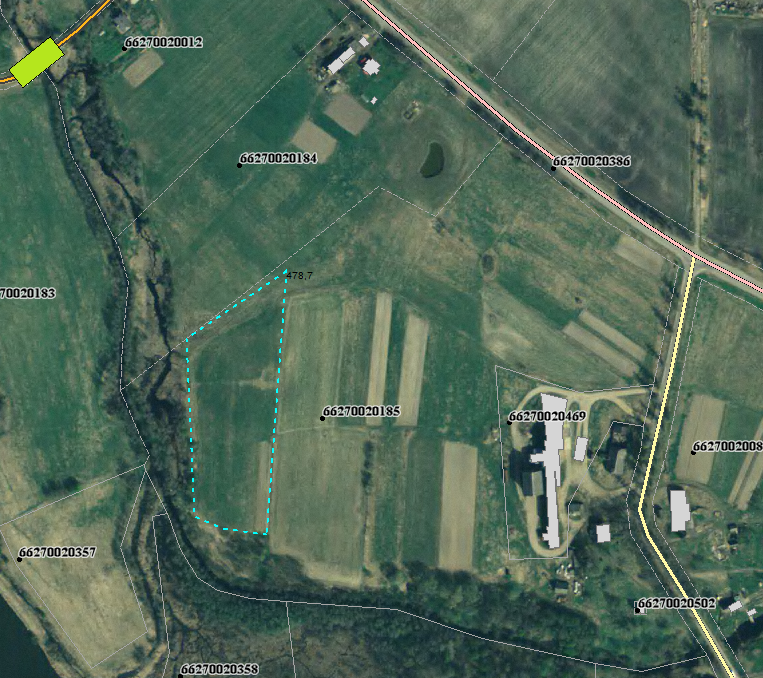 Sagatavoja: G.Meļķe-Kažoka